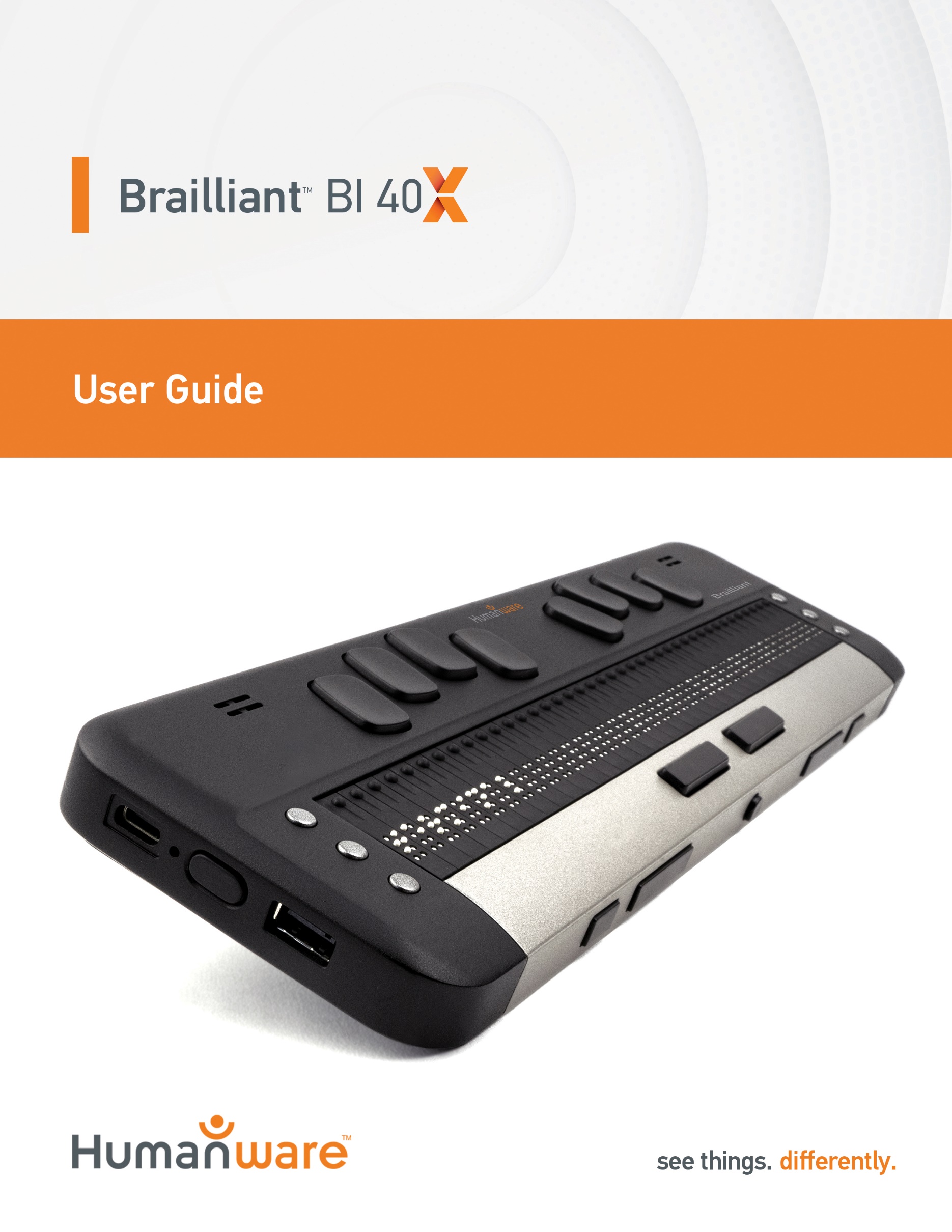 Brailliant™ BI 40XGuía de UsuarioRev 1.1.1 031721Copyright 2021. Todos los derechos reservados, HumanWare.Esta Guía de Usuario está protegida por los derechos de autor de HumanWare, con todos los derechos reservados. La Guía de Usuario no puede copiarse total o parcialmente sin el consentimiento por escrito de HumanWare. Cómo empezarBienvenido a su nueva línea Braille Brailliant™ BI 40X. Esta guía de usuario contiene instrucciones para la orientación, uso, navegación y actualización del dispositivo. Para mayor información, diríjase a la página de producto del Brailliant BI 40X en la web de HumanWare o llame a su proveedor de HumanWare más cercano.Contenido de la cajaLa caja contiene los siguientes elementos:Línea Braille Brailliant™ X SeriesCable USB-C a USB-AAdaptador de corrienteEstuche de nylon con correaGuía de inicio en tinta y en BrailleDescripción del Brailliant BI 40XEl Brailliant BI 40X tiene una línea Braille de 40 celdas, un teclado Braille estilo Perkins, dos barras espaciadoras, botón de Inicio, tres teclas de comando a cada lado de la pantalla braille (seis en total), y cuatro teclas de navegación.Cara superiorLa cara superior del Brailliant puede dividirse en dos partes: frontal y trasera.La parte frontal consta de una línea braille que contiene 40 celdas braille y 40 sensores de movimiento del cursor, y seis teclas de comando. Cada sensor de cursor está asociado a la celda braille que se encuentra justo debajo de él. Cuando se edita un texto, pulsar uno de los sensores de cursor, mueve el cursor de edición a la celda braille asociada. En cualquier otro caso, al pulsar cualquier sensor de cursor activará el elemento seleccionado.Cuando no esté editando texto, cualquier sensor de cursor activará el elemento seleccionado.Las teclas de comando están situadas a ambos lados de la pantalla Braille, tres a la izquierda y tres a la derecha. A la izquierda, de atrás hacia delante, están C1, C2 y C3. En el lado derecho, encontrará C4, C5 y C6. Las teclas C3 y C6 son las más cercanas a usted.La parte trasera incluye un teclado braille al estilo Perkins en el que cada tecla representa un punto de una celda braille. Las teclas situadas debajo de la mano izquierda representan los puntos 1, 2, 3 y retroceso, donde el punto 1 se encuentra debajo del dedo índice y el retroceso debajo del dedo meñique. Las teclas situadas bajo la mano derecha representan los puntos 4, 5, 6 y Enter, donde el punto 4 se encuentra bajo el dedo índice y Enter bajo el meñique. A cada lado se encuentra un altavoz, para sonido estéreo, y un micrófono integrado al lado del altavoz derecho (actualmente inactivo). El teclado Braille y las teclas de comando se pueden usar para escribir o ejecutar comandos. Los comandos dependerán del lector de pantalla utilizado.Borde frontalEn el borde frontal del Brailliant hay cinco botones. De izquierda a derecha, los botones son los siguientes:Tecla de Navegación AnteriorTecla de Desplazamiento IzquierdaBotón de Inicio (forma circular) – sirve para volver al Menú Principal o salir del modo TerminalTecla de Desplazamiento DerechaTecla de Navegación Siguiente.Borde izquierdoEn el borde izquierdo, de adelante hacia atrás, se encuentran los siguientes elementos:Puerto USB-ABotón de encendido: mantenga pulsado este botón durante 2 segundos para encender el dispositivo.LED verde – indica visualmente el estado del dispositivoPuerto USB-C – utilice el cable que viene con su Brailliant para conectarlo a una toma de corriente o a un PC.Borde derechoEn el borde derecho, de adelante hacia atrás, se encuentran los siguientes elementos:Dos botones de volumen (actualmente inactivos)Conector de audio de 3.5mm (actualmente inactivo)Parte inferiorDebajo de su Brailliant hay dos grandes secciones de almohadillas de goma antideslizante, una a cada lado.En el centro, más cerca del borde delantero, hay un rectángulo ligeramente rebajado con una textura diferente. En este rectángulo hay un adhesivo que contiene información en tinta sobre el hardware de su Brailliant. Encima de la pegatina, hay una etiqueta en braille que contiene el número de serie de su dispositivo.Cargar el Brailliant BI 40XAntes de utilizar su Brailliant, asegúrese de que está completamente cargado. Conecte el extremo USB-C del cable de carga al puerto USB-C situado en el borde izquierdo de su Brailliant. Solo se requiere un esfuerzo mínimo y forzar la conexión podría dañar el cable o el dispositivo. Conecte el extremo USB-A del cable de carga al adaptador de corriente y, a continuación, conecte el adaptador a una toma de corriente. Utilice el adaptador de corriente suministrado para obtener una carga óptima.También puede cargar el dispositivo utilizando su ordenador y el cable de carga USB-A a USB-C, pero tenga en cuenta que este método de carga es más lento que la carga con un adaptador de corriente.Encendido y apagadoEl botón de encendido está en el borde izquierdo del Brailliant. Tiene forma ovalada con un punto en relieve en el centro. Una vez que su dispositivo se haya cargado, para encender el Brailliant mantenga pulsado el botón de encendido durante aproximadamente 2 segundos. Notará una vibración rápida y aparecerá "starting" en la línea braille junto con una animación en círculos durante el arranque. Unos instantes después de arrancar el dispositivo por primera vez, se le dará la bienvenida con un menú de selección de idioma. Pulse Enter para abrir la lista de idiomas, seleccione uno y pulse Enter para cerrar la lista. Cierre el cuadro de diálogo una vez completados los cambios.Tras unos segundos, la puesta en marcha se completa y aparece "editor" en la pantalla braille. Su Brailliant ya está listo para ser utilizado. Para apagar, mantenga pulsado el botón de encendido durante aproximadamente 2 segundos. Aparecerá un mensaje de confirmación en la línea braille. Seleccione Aceptar con las teclas de Navegación Anterior o Siguiente y después pulse Enter o un sensor de cursor.También puede seguir estos pasos para apagar el Brailliant:Pulse A para acceder a la opción de menú Apagar.Pulse Enter o un sensor de cursor.Seleccione Aceptar con las teclas de Navegación Anterior o Siguiente.Pulse Enter o un sensor de cursor.Ajuste del modo de reposoPara preservar la batería, el Brailliant pasa al modo de reposo tras 5 minutos de inactividad. Puede ajustar su duración a través de las Opciones. También puede poner manualmente su dispositivo en modo de reposo pulsando brevemente el botón de encendido. Para despertar el dispositivo, pulse el botón de encendido.Sobre el menú Acerca DeEl menú "Acerca De" proporciona diversa información sobre su dispositivo, como la versión, el modelo, el número de serie, las licencias y los derechos de autor.Para abrir el menú Acerca De:Vaya al menú principal.Seleccione Ajustes.Pulse Enter. Vaya a la opción Acerca De.Pulse Enter. También puede usar el atajo de teclado Espacio + I para abrir el menú de Acerca De. Acceso al Menú PrincipalEl menú principal de KeySoft es el Menú Principal por defecto de su Brailliant. Desde el menú principal puede acceder a todas las aplicaciones KeySoft Lite. Al arrancar su Brailliant o cerrar una aplicación, vuelve automáticamente a este menú.En cualquier momento puede volver al menú principal simplemente pulsando el botón de inicio de su Brailliant (el botón en forma circular situado en el centro del borde frontal de su Brailliant). También puede utilizar el comando Ir al menú principal en el teclado pulsando ESPACIO y los puntos 1 2 3 4 5 6.Navegación y uso de los menúsKeySoft Lite es el corazón de su Brailliant BI 40X, soportando todas las aplicaciones que incorporan su línea braille. El menú principal de KeySoft también puede ser personalizado, lo que le permitirá ocultar y mostrar las aplicaciones del menú principal. Puede encontrar más información sobre cómo personalizar su menú principal en la sección Personalizar el menú principal de KeySoft.Navegación por el menú principalEl menú principal contiene los siguientes elementos:EditorTerminalVictor ReaderGestor de ArchivosCalculadoraFecha y HoraAjustesServicios En LíneaGuía de UsuarioApagarPulse las teclas de Navegación Anterior o Siguiente para desplazarse por la lista hasta el elemento de menú que desee. A continuación, pulse Enter o un sensor de cursor para acceder a él.Puede volver al menú principal en cualquier momento pulsando el botón de Inicio o Espacio con los seis puntos.Desplazamiento del texto en la línea brailleA menudo, el texto de la línea braille es demasiado largo para caber en una sola línea. Para leer toda la frase, desplácese o "haga una panorámica" del texto hacia delante o hacia atrás pulsando las teclas de desplazamiento Izquierda y Derecha del Brailliant. Las teclas de desplazamiento Izquierda y Derecha son las que se encuentran a ambos lados del botón de Inicio en el borde frontal del dispositivo.Uso del Menú de Contexto para funciones adicionalesEl Menú de Contexto contiene todas las acciones disponibles de la aplicación KeySoft en la que se encuentre trabajando actualmente, así como sus comandos asociados. Puede ser muy útil cuando ha olvidado cómo hacer un comando específico.Para activar el Menú de Contexto, pulse Espacio + M. Se abrirá un menú con una lista de acciones que puede realizar en ese momento. Desplácese por el menú hasta la acción deseada y pulse Enter o un sensor de cursor.Pulse Espacio + E para salir del Menú de Contexto.Navegación por la inicial de las palabrasLa mayoría de las veces, puede saltar a un elemento de un menú escribiendo la primera letra de ese elemento. Al hacerlo, el foco se desplaza automáticamente al primer elemento de la lista que empieza por esa letra. Si se escribe la misma letra dos veces, el foco se desplaza al segundo elemento de la lista que empieza por esa letra, y así sucesivamente.Por ejemplo, para ir al menú de Ajustes en el Brailliant, se escribe la letra “a” con el teclado.Tenga en cuenta que las aplicaciones de KeySoft que se encuentran en el menú principal están optimizadas para la navegación con su letra inicial.Uso de atajos/combinaciones de teclas para navegarComo su nombre indica, los atajos, también conocidos como combinaciones de teclas, facilitan la navegación rápida por un menú o un archivo.Los atajos más utilizados en el Brailliant BI 40X se indican en la Tabla 1.Tabla 1: Tabla de atajos/combinaciones de teclasNota: Todos los comandos que incluyan Enter o Retroceso deben añadir la barra espaciadora si se utiliza el braille computarizado. Uso de la aplicación EditorEl Editor es una aplicación que permite abrir, editar y crear archivos de texto en el Brailliant. Puede abrir archivos .docx, .doc, .txt, .brf, .brl, .pdf, .ban y .bra con el Editor. Los archivos creados o modificados se guardan como un archivo .txt.Para abrir el Editor, pulse la tecla de navegación Siguiente hasta llegar a Editor o pulse 'e' en el menú principal y, a continuación, pulse Enter o un sensor de cursor.El Editor abre un submenú que incluye Crear archivo, Abrir archivo, Ajustes del editor y Cerrar.Crear un archivoHay varias maneras de crear un archivo dependiendo de su ubicación en el dispositivo.  Si está en el menú del Editor, seleccione Crear archivo y pulse Enter o un sensor de cursor.En el Menú de Contexto, seleccione y active el menú Archivo, y luego Crear archivo.También puede crear de forma rápida un nuevo archivo si pulsa Retroceso + N desde cualquier lugar del dispositivo.El cursor es visible entre dos corchetes braille. Puede empezar a escribir en su nuevo archivo.Abrir un archivoSi está en el menú del Editor, seleccione Abrir archivo y pulse Enter o un sensor de cursor. Desde cualquier otra ubicación, pulse Retroceso + O y, a continuación, seleccione el archivo que desee abrir con las teclas de navegación Anterior y Siguiente.Tenga en cuenta que el Brailliant puede mostrar un mensaje de error cuando se abre un archivo PDF. Esto suele ocurrir cuando el archivo contiene imágenes en lugar de texto.Cerrar un archivoPara cerrar un archivo abierto en el Editor, pulse Espacio + E. También puede abrir el menú de contexto con Espacio + M y, a continuación, desplazarse hasta el menú Archivo y activarlo. Seleccione la opción Cerrar archivo.Si hay cambios en el archivo que no se han guardado, se le preguntará si desea guardar los cambios antes de cerrar.Guardar un archivo de textoHay dos tipos de guardado en el Editor: Guardar y Guardar como.Guardar: Pulse Espacio + S para guardar su archivo con un nombre de archivo ya existente.Guardar como: Pulse Retroceso + S para guardar una copia de su archivo con un nuevo nombre y cambiar la ubicación. Si su archivo no se ha guardado nunca, el Editor le pedirá que introduzca un nuevo nombre para el archivo, independientemente del método de guardado que elija.Desplazamiento automático por el texto en el EditorLa aplicación Editor cuenta con una función que desplaza automáticamente el texto por la línea braille.Para iniciar el desplazamiento automático, pulse Enter + Puntos 1-2-4-5-6 o C6.Para detener el desplazamiento automático, pulse cualquier tecla.Modificar la velocidad de desplazamiento automáticoPuede cambiar la velocidad de desplazamiento automático mientras se esté desplazando automáticamente dentro de un archivo.Para ralentizar el desplazamiento automático, pulse Enter + Punto 3.Para acelerar el desplazamiento automático, pulse Enter + Punto 6.Buscar texto en un archivoPara buscar un texto en el archivo, pulse Espacio + F. Introduzca el término de búsqueda en el campo en blanco. El cursor se colocará en la primera ubicación donde encuentre el texto.Pulse Espacio + N para encontrar nuevas coincidencias con la palabra buscada.Pulse Espacio + P para encontrar coincidencias anteriores con la palabra buscada.Buscar y reemplazar textoPara buscar y reemplazar un texto: Pulse Retroceso + F. Introduzca el texto a buscar en el primer cuadro de edición.Introduzca el texto por el que se va a sustituir en el segundo cuadro de edición.Pulse el botón Siguiente para buscar el siguiente resultado de la palabra.Pulse el botón Siguiente para buscar Reemplazar todo.Cortar, copiar y pegar textoEl Editor le permite cortar, copiar y pegar texto de forma similar a los programas de ordenador. Para seleccionar el texto, sitúe el cursor en el primer carácter utilizando un sensor de cursor y, a continuación, pulse Enter + S.También puede seleccionar el texto desde el Menú de Contexto:Abra el Menú de Contexto con Espacio + M. Desplácese hacia abajo hasta Editar.Pulse Enter o un sensor de cursor. Desplácese hacia abajo hasta Seleccionar texto. Pulse Enter o un sensor de cursor.Esto marca el inicio de su selección. Ahora sitúese en el final de su selección y pulse Enter + S para marcar el final de su selección.Para seleccionar todo el texto del archivo, pulse Enter + Puntos 1-2-3-4-5-6.Para copiar el texto seleccionado, pulse Retroceso + Y.Para cortar el texto seleccionado, pulse Retroceso + X.Para pegar el texto copiado o cortado, posicione su cursor donde quiera pegar el texto, utilizando un sensor de cursor y pulse Retroceso + V.Como siempre, se puede acceder a estos comandos a través del Menú de Contexto.Uso del modo de lecturaEl modo de lectura le permite leer archivos sin la posibilidad de editar el contenido por error. No se pueden editar archivos mientras se está en el modo de lectura.Para activar o desactivar el modo de lectura, pulse Espacio + X.Para activar o desactivar el modo de lectura desde el Menú de Contexto:Pulse Espacio + M para activar el Menú de Contexto.Desplácese hasta el archivo con las teclas de navegación Anterior y Siguiente.Pulse Enter o un sensor de cursor. Desplácese hasta Modo de lectura con las teclas de navegación Anterior y Siguiente.Pulse Enter o un sensor de cursor.Insertar fecha y horaAl crear un archivo en la aplicación Editor, tiene la opción de insertar la fecha y la hora actuales en el archivo.Para insertar la fecha y la hora:Pulse Espacio + M para activar el Menú de Contexto.Desplácese hasta Editar con las teclas de navegación Anterior y Siguiente.Pulse Enter o un sensor de cursor. Desplácese hasta Insertar utilizando las teclas de navegación Anterior y Siguiente.Pulse Enter o un sensor de cursor. Desplácese hasta Insertar fecha o Insertar hora con las teclas de navegación Anterior y Siguiente.Pulse Enter o un sensor de cursor.Tabla de comandos del EditorLos comandos del Editor se relacionan en la Tabla 2.Tabla 2: Comandos del Editor Uso del Lector de LibrosEl Lector de Libros es la aplicación que se utiliza para leer libros en el Brailliant. Soporta los siguientes formatos de archivo:.brf.pef.txt.html.docxDAISY.rtf.ban.bra.pdfPara abrir la app Lector de Libros, pulse la tecla de Navegación Siguiente hasta llegar a Lector de Libros, o pulse 'L' en el Menú Principal. Pulse Enter o un sensor de cursor para acceder a la aplicación.El menú del Lector de Libros incluye Lista de libros, Leído recientemente, Buscar y Cerrar aplicación.Navegar por la Lista de librosEn el Lector de Libros, sus libros se almacenan en una lista de Libros, como si fuera un directorio que contiene todos los medios disponibles en su dispositivo en orden alfabético.Utilice las teclas de Navegación Anterior y Siguiente para seleccionar un libro de la Lista de libros y, a continuación, pulse Enter o un sensor de cursor.Tenga en cuenta que el Brailliant puede mostrar un mensaje de error si se abre un libro con formato PDF. Esto ocurre generalmente cuando el archivo contiene imágenes en lugar de texto.Para cerrar un libro y volver a la Lista de libros, pulse Espacio + E o Espacio + B.Búsqueda de librosPara buscar un libro específico en el dispositivo:Seleccione Buscar en el menú del Lector de Libros o pulse Espacio + F. Escriba el texto/nombre del libro.Pulse Enter. Se le presentará una lista de libros coincidentes con sus criterios de búsqueda. Use las teclas de Navegación Anterior y Siguiente para desplazarse hasta el libro.Pulse Enter o un sensor de cursor para abrirlo.Acceso a los libros abiertos recientementePuede obtener una lista con los últimos cinco libros abiertos para acceder a ellos rápidamente.Para acceder a la lista de los cinco libros más recientes, pulse Enter + R o seleccione Leídos recientemente en el menú del Lector de Libros.Puede desplazarse por los cinco libros más recientes con las teclas de Navegación Anterior y Siguiente. Pulse Enter o un sensor de cursor para abrir un libro de la lista.Gestión de los librosAl navegar por la lista de libros, puede eliminar un libro seleccionado en la aplicación Biblioteca o moverlo o copiarlo a un dispositivo de almacenamiento externo. Las acciones disponibles para cada libro dependen del tipo y la ubicación del libro. El Menú de Contexto le indicará qué acciones están disponibles.Las reglas básicas son:Se pueden borrar los libros ubicados en la tarjeta SD.Los libros descargados de los Servicios en Línea se pueden mover o borrar.Los libros sólo se pueden copiar o mover hasta/desde la unidad de almacenamiento externo cuando ésta esté conectada. No se pueden copiar o mover libros desde el almacenamiento interno. Para copiar, mover o borrar un libro:Acceda a la lista de libros con Espacio + B. Seleccione un libro con las teclas de Navegación Anterior y Siguiente.Pulse Retroceso + M para abrir el menú del Gestor de Libros. Seleccione Copiar a, Mover a o Borrar. Navegación y acceso a información adicional de los librosLa forma más fácil de navegar dentro de un libro es usando las teclas de Desplazamiento. Utilice las teclas de Desplazamiento Izquierda y Derecha para desplazar el texto hacia la izquierda y hacia la derecha.Cambiar el nivel de navegación de los librosEl Lector de Libros incluye diferentes niveles de navegación para facilitar la navegación a través de los libros. Los niveles de navegación dependen de cada libro y pueden variar de un libro a otro. Para cambiar el nivel de navegación:Pulse Espacio + T.Desplácese por los niveles de navegación disponibles utilizando las teclas de Navegación Anterior y Siguiente.Pulse Enter o un sensor de cursor para seleccionar el nivel de navegación.Una vez seleccionado el nivel de navegación, utilice las teclas de Navegación Anterior y Siguiente para desplazarse con este nivel de navegación. Por ejemplo, si selecciona el nivel de navegación “Frase”, al pulsar la tecla de Navegación Siguiente se desplazará a la siguiente frase en el libro.Navegación por página, título, porcentaje o marcadoresPara ir a una página, título, porcentaje del libro o marcador:Pulse Enter + G. Desplácese por las opciones de navegación con las teclas de Navegación Anterior y Siguiente.Elija entre página, título, porcentaje o marcador.Pulse Enter o un sensor de cursor. Introduzca un valor.Pulse Enter.Auto desplazamiento por el texto de los libros de la aplicación BibliotecaLa función de desplazamiento automático de la Brailliant BI 40X le permite desplazarse automáticamente por el texto del libro que está abierto. Para activar el desplazamiento automático, pulse Enter + Puntos 1-2-4-5-6 o C6 cuando esté dentro de un libro. Pulse cualquier tecla para detener el desplazamiento automático y volver al modo de desplazamiento normal.Puede modificar la velocidad de auto desplazamiento cuando se desplaza automáticamente por un libro. Para ralentizar el desplazamiento automático, pulse Enter + Punto 3. Para acelerar el desplazamiento automático, pulse Enter + Punto 6.Buscar la posición actual en un libroUtilice el comando Dónde estoy siempre que necesite conocer su posición actual en un libro.Para activar el comando Dónde estoy, pulse Espacio + Puntos 1-5-6.También puede acceder al Menú de Contexto pulsando Espacio + M. Desplácese a Dónde estoy con las teclas de Navegación Anterior y Siguiente y, a continuación, pulse Enter o un sensor de cursor para activar el elemento.Utilice las teclas de Navegación Anterior y Siguiente para desplazarse por los elementos disponibles (Título, Porcentaje, Página y Línea). Utilice las teclas de Desplazamiento Izquierda y Derecha para desplazar el texto a la izquierda y a la derecha.Ir al principio o al final de un libroPuede ir al principio o al final de un libro utilizando combinaciones de teclas. Para ir al principio de un libro, pulse Espacio + Puntos 1-2-3. Para ir al final de un libro, pulse Espacio + Puntos 4-5-6.Buscar texto en un libroOtra forma de navegar por un libro es buscar una cadena de texto específica. Para buscar un texto, pulse Espacio + F. Se le pedirá que introduzca el texto. Escriba el texto y pulse Enter.Acceso a la información adicional de un libroPuede ver la información adicional sobre el libro que está leyendo en el dispositivo (título, autor, descripción, fecha, idioma, tema, editorial y marcadores).Para ver la información adicional sobre el libro, pulse Espacio + I. También puede pulsar Espacio + M para abrir el Menú de Contexto. Utilice las teclas de Navegación Anterior y Siguiente para seleccionar la opción Información del libro y, a continuación, pulse Enter o un sensor de cursor para activarla.Utilice las teclas de Navegación Anterior y Siguiente para desplazarse por la información del libro. Utilice las teclas de Desplazamiento Izquierda y Derecha para desplazar el texto a la izquierda y a la derecha.Añadir, navegar, resaltar y eliminar marcadoresLos marcadores son una forma útil de guardar su posición en el libro y le permiten volver rápidamente a ese punto en un momento posterior.Para abrir el menú Marcador, pulse Enter + M. También puede pulsar Espacio + M para abrir el Menú de Contexto y seleccionar Marcador.Insertar un marcadorPara añadir un marcador en el libro:Pulse Enter + M para abrir el menú Marcador. Seleccione Insertar marcador con las teclas de Navegación Anterior y Siguiente.Pulse Enter o un sensor de cursor. Introduzca un número de marcador no utilizado. Nota: Si no se introduce un número, el Brailliant seleccionará el primer número disponible y lo asignará al marcador.Pulse Enter. También puede insertar un marcador rápido pulsando Enter + B.Navegación por marcadoresPara ir a un marcador, pulse Enter + J. Se le pedirá que introduzca el número del marcador. Introduzca el número de marcador al que desea navegar y, a continuación, pulse Enter.Resaltar marcadoresLa opción Resaltar marcadores se utiliza para definir las posiciones de Inicio y Fin de un texto. El uso de los marcadores resaltados es una buena manera de estudiar fragmentos importantes en un libro de texto.Para resaltar marcadores:Abra el menú Marcadores pulsando Enter + M.Seleccione Principio de marcador destacado con las teclas de Navegación Anterior y Siguiente.Pulse Enter o un sensor de cursor. Introduzca un número de marcador que no esté asignado.Nota: Si no introduce un número, el Brailliant seleccionará el primer número disponible y lo asignará al marcador.Pulse Enter. Vaya hasta el punto final del texto resaltado. Abra el menú de Marcadores pulsando Enter + M. Seleccione Final de marcador destacado con las teclas de Navegación Anterior y Siguiente.Pulse Enter o un sensor de cursor. La posición actual se establece como posición final. Si la posición final se coloca antes de la posición inicial, se intercambiarán. También puede insertar un marcador rápido. Se utilizará para indicar el final del marcador resaltado.Para insertar un marcador rápido:Pulse Enter + H para acceder a la lista de marcadores resaltados. Seleccione un número de marcador resaltado.Pulse Enter. Se mostrará el contenido del marcador resaltado actual. Use las teclas de Navegación para desplazarse. Pulse Espacio + E para cerrar el marcador resaltado y volver al contenido del libro.Eliminar marcadoresPara eliminar un marcador guardado:Pulse Enter + M para abrir el menú de marcadores. Vaya hasta Eliminar marcador con las teclas de Navegación Anterior y Siguiente.Pulse Enter o un sensor de cursor. Introduzca el número de marcador que desea eliminar.Pulse Enter.Nota: Si desea eliminar todos los marcadores, escriba 99999 cuando se le pida el número de marcador.Tabla de comandos del Lector de Libros y de lecturaLos comandos del Lector de Libros y de lectura se enumeran en la Tabla 3.Tabla 3: Comandos del Lector de Libros/Lectura Uso del modo TerminalUna de las principales funcionalidades del Brailliant es el modo Terminal. Cuando se conecta a un dispositivo anfitrión que ejecuta un lector de pantalla, como un ordenador o un dispositivo inteligente, el Modo Terminal mostrará el texto seleccionado en el dispositivo anfitrión.Es posible la conexión al dispositivo anfitrión a través de la tecnología inalámbrica Bluetooth® o mediante el cable USB-C incluido con su Brailliant. Se pueden conectar hasta cinco dispositivos Bluetooth y un USB a la vez.Conexión y salida del Modo TerminalPara conectarse en modo Terminal, asegúrese de tener un dispositivo Windows®, iOS® o Mac® con un lector de pantalla en funcionamiento.Para activar el Modo Terminal:Pulse Espacio + Puntos 1-2-3-4-5-6 o el botón de Inicio para ir al Menú Principal.Vaya a Terminal pulsando ‘t’ o usando las teclas de Navegación Anterior y Siguiente.Pulse Enter o un sensor de cursor.Para salir del Modo Terminal y acceder a la lista de dispositivos conectados, pulse una vez el botón de Inicio.Comprobar la compatibilidad del Brailliant BI 40XEl Brailliant es compatible con lo siguiente:Lectores de pantalla: JAWS® 18+ (versión 18 y posteriores), NVDA, SuperNova y VoiceOver Sistemas operativos: cualquier Windows 8+, macOS® 10.15+ (Catalina), o dispositivo iOS 13.4+ Despertar su dispositivo iOS usando el Brailliant Con su dispositivo iOS bloqueado, al pulsar cualquier sensor de cursor del Brailliant se despertará y deberá introducir su código de acceso. Esto le permitirá mantener su dispositivo iOS en un bolso o bolsillo mientras utiliza el Brailliant como unidad de control y salida.Conexión por USBPara conectar vía USB:Conecte el Brailliant a un ordenador Windows o Mac con el cable USB-C. Seleccione Dispositivos conectados (primer elemento del Menú Terminal).Pulse Enter. Seleccione Conexión USB.Pulse Enter.Espere a que se establezca la conexión. Si la conexión es satisfactoria, el contenido de su dispositivo anfitrión se mostrará en la línea braille. El Brailliant ahora también está disponible como teclado externo para escribir en el dispositivo anfitrión.Conexión por BluetoothPara emparejar un nuevo dispositivo por Bluetooth:Desde el dispositivo anfitrión, active el Bluetooth.En el Brailliant, vaya al Menú Principal.Seleccione Terminal y pulse Enter o un sensor de cursor. En el Menú Terminal, seleccione Añadir dispositivo Bluetooth y pulse Enter.Si el Bluetooth está desactivado, se activará automáticamente. Tenga en cuenta que una vez activado el modo Bluetooth, su línea pasará a estar en modo descubrible durante 5 minutos.La línea braille le mostrará instrucciones para conectarse al dispositivo anfitrión. Desde el dispositivo anfitrión, inicie el emparejamiento Bluetooth con la Brailliant BI 40X.En la línea braille aparecerá un mensaje: "xx está conectado", donde xx es el nombre del dispositivo anfitrión. El foco se dirigirá a la lista de dispositivos conectados. Utilice las teclas de Navegación Anterior y Siguiente para desplazarse por la lista de dispositivos conectados hasta llegar al dispositivo anfitrión con el que está intentando conectarse. Pulse Enter o un sensor de cursor para activarlo.Si la conexión es satisfactoria, el contenido del dispositivo anfitrión se mostrará en la línea braille. Alternar entre dispositivos conectadosSi tiene más de un dispositivo conectado al Brailliant, puede cambiar de dispositivo en cualquier momento. Para cambiar a otro dispositivo conectado: Pulse el Botón de Inicio para volver a la lista de dispositivos conectados.Seleccione el dispositivo conectado con las teclas de Navegación Anterior y Siguiente.Pulse Enter o un sensor de cursor.Nota: Cuando se conecta un dispositivo Bluetooth, aparece un símbolo con 8 puntos a continuación del nombre del dispositivo. Si no aparece el símbolo con 8 puntos, pulse sobre el dispositivo para establecer la conexión. Si tiene problemas con la conexión Bluetooth, puede hacer clic en Reconectar dispositivos. Esto apagará y volverá a encender el Bluetooth y reconectará sus dispositivos. Utilice esta opción sólo si no hay indicación en braille al conectarse a un dispositivo.Uso del Gestor de ArchivosEl Gestor de Archivos le permite navegar, borrar, copiar y realizar todas las operaciones de archivo que esperaría de un gestor de archivos para PC.Para abrir el Gestor de Archivos, pulse la tecla de Navegación Siguiente hasta llegar a Gestor de Archivos.También puede abrir el Gestor de Archivos pulsando G en el Menú Principal y, a continuación, pulse Enter o un sensor de cursor.Búsqueda de archivosPuede navegar a través de sus archivos y carpetas con las teclas de Navegación Anterior y Siguiente. Los nombres de las carpetas tienen un símbolo de 8 puntos delante del nombre de la carpeta. Pulse Enter sobre una carpeta para abrirla.Pulse Espacio + E para volver a la carpeta principal. También puede ir hasta la opción Atrás y, a continuación, pulsar Enter o un sensor de cursor.Selección de una unidad en el Gestor de ArchivosAntes de usar el Gestor de Archivos, primero tiene que elegir la unidad a la que desea acceder: la memoria interna, una tarjeta SD o una memoria USB. Para seleccionar una unidad, pulse Espacio + D y obtendrá una lista de las unidades disponibles. Desplácese por la lista con las teclas de Navegación Anterior o Siguiente y pulse Enter o un sensor de cursor para confirmar su elección.Ahora se encuentra en la raíz de la unidad seleccionada.Pulse Espacio + D en cualquier punto para volver a la pantalla de selección de unidad.Acceso a la información de archivos y carpetasPara obtener información adicional de un archivo o una carpeta, selecciónelo con las teclas de Navegación Anterior o Siguiente y, a continuación, pulse Espacio + I.Ahora puede desplazarse por una lista con información del archivo o la carpeta con las teclas de Navegación Anterior y Siguiente. Utilice las teclas de Desplazamiento Izquierda y Derecha para desplazar el texto a la izquierda y a la derecha.Mostrar la ruta del archivo actualLa función Dónde estoy le permite visualizar en la línea de su Brailliant la ruta de su ubicación actual.Para visualizar la ruta del archivo actual, pulse Espacio + Puntos 1-5-6.Buscar archivos y carpetasPuede acceder rápidamente a un determinado archivo o carpeta mediante una búsqueda con el Gestor de Archivos.Para iniciar la búsqueda de un archivo o carpeta en el Gestor de Archivos:Pulse Espacio + F.Escriba el nombre del archivo o carpeta.Pulse Enter.Se mostrará en la línea braille una lista de archivos y carpetas relacionados con los resultados de la búsqueda.Pulse Espacio + E para cerrar el resultado de la búsqueda.Ordenar archivos o carpetasPor defecto, los nombres de los archivos y las carpetas están ordenados alfabéticamente. Sin embargo, se pueden ordenar los archivos y las carpetas utilizando diferentes parámetros.Para cambiar los parámetros de ordenación de los archivos y las carpetas:Pulse Espacio + V.El Brailliant le mostrará una lista de las opciones de ordenación disponibles: Nombre, Tamaño, Fecha y Tipo. Desplácese por la lista con las teclas de Navegación Anterior o Siguiente.Pulse Enter o un sensor de cursor para activar la opción de ordenación que haya elegido. Si se selecciona nuevamente el mismo parámetro de ordenación, la información pasa de ser ascendente a descendente, y lo contrario si lo vuelve a seleccionar una vez más.Editar archivos y carpetasEl Gestor de Archivos del Brailliant le permite trabajar con archivos de forma similar a un ordenador o una tableta. Crear una nueva carpetaEl Gestor de Archivos le ofrece la posibilidad de crear nuevas carpetas. La forma más sencilla de hacerlo es pulsar Espacio + N e introducir el nombre de la nueva carpeta en el campo en blanco. A continuación, pulse Enter para crearla.Renombrar archivos o carpetasPara renombrar un archivo o una carpeta:Seleccione el archivo o carpeta que desea renombrar utilizando las teclas de Navegación Anterior y Siguiente. Pulse Retroceso + R.Introduzca el nombre del nuevo archivo o carpeta.Pulse Enter para renombrar el archivo o la carpeta.Nota: El nombre del archivo debe ser único en su directorio actual, y solo se puede renombrar un archivo o carpeta a la vez. Selección de archivos o carpetas para aplicar acciones adicionalesAntes de poder realizar una acción en un archivo o carpeta, como cortar, copiar o pegar, debe seleccionar (o marcar) el archivo o carpeta que desee. Para marcar un archivo o una carpeta, seleccione el archivo con las teclas de Navegación Anterior o Siguiente y, a continuación, pulse Retroceso + L.Para desmarcar un archivo o carpeta, selecciónelo y vuelva a pulsar Retroceso + L.Para marcar todos los archivos y carpetas del directorio actual, pulse Enter + puntos 1-2-3-4-5-6.Copiar, cortar y pegar archivos o carpetasCopiar y pegar archivos y carpetasPara copiar un solo archivo o carpeta, seleccione el archivo con las teclas de Navegación Anterior o Siguiente y, a continuación, pulse Retroceso + Y.Para cortar un solo archivo o carpeta, seleccione el archivo con las teclas de Navegación Anterior o Siguiente y, a continuación, pulse Retroceso + X.Para copiar o cortar varios archivos o carpetas: Seleccione el archivo o carpeta a copiar con las teclas de Navegación Anterior o Siguiente. Pulse Retroceso + L para marcar el archivo o carpeta.Repita este paso para marcar todos los archivos o carpetas que desee copiar.Pulse Retroceso + Y para copiar O Retroceso + X para cortar. Los archivos o carpetas ahora están copiados/cortados en el portapapeles y listos para ser pegados.Pegar archivos y carpetasPara pegar los archivos o carpetas copiados o cortados, desplácese a la ubicación en la que desea pegar y pulse Retroceso + V.Borrar archivos o carpetasPara eliminar un solo archivo o carpeta, seleccione el archivo con las teclas de pulgar Anterior o Siguiente y, a continuación, pulse Retroceso + Puntos 2-3-5-6.Para eliminar varios archivos o carpetas:Seleccione el archivo o carpeta que desee eliminar con las teclas de Navegación Anterior o Siguiente. Una vez seleccionado, pulse Retroceso + L para marcar el archivo o la carpeta.Repita este paso para marcar todos los archivos o las carpetas que desee eliminar.Cuando esté listo para eliminar los archivos o carpetas marcados, pulse Retroceso + Puntos 2-3-5-6. Nota: El Brailliant le preguntará si está seguro de que desea eliminar los archivos y/o carpetas sólo cuando se haya configurado la opción Confirmar eliminación en el menú Ajustes. Seleccione "Sí" con las teclas de Navegación Anterior o Siguiente y pulse Enter o un sensor de cursor para confirmar el borrado. Para obtener más información sobre la configuración de Confirmar borrado, vaya a la Sección de Ajustes Usuario.Tabla de comandos del Gestor de ArchivosLos comandos del Gestor de Archivos se enumeran en la Tabla 4.Tabla 4: Comandos del Gestor de Archivos Uso de la aplicación CalculadoraEl Brailliant cuenta con una aplicación de calculadora que permite realizar las operaciones más habituales. Nota: Actualmente, la Calculadora solo admite el Braille Computarizado. Para abrir la Calculadora:Vaya al Menú Principal.Pulse C O pulse las teclas de Navegación Anterior o Siguiente hasta llegar al elemento de menú Calculadora. Pulse Enter o un sensor de cursor.Funcionamiento de la calculadoraPara utilizar la calculadora, escriba una ecuación completa y pulse Enter para obtener el resultado. Por ejemplo, escriba la ecuación 20-(6+8) (sin espacios). Pulse Enter y el Brailliant le mostrará 6 como respuesta.Para borrar la ecuación anterior, pulse Espacio + puntos 3-5-6.Para añadir operadores, tales como + o -, abra el Menú de Contexto con Espacio + M. Consulte la Sección Tabla de comandos de la Calculadora, para obtener una lista completa de los comandos y operadores de la Calculadora.Tabla de comandos de la CalculadoraLos comandos de la Calculadora se enumeran en la Tabla 5.Tabla 5: Comandos de la Calculadora Funcionamiento de la aplicación Fecha y HoraEl Brailliant dispone de una aplicación que te da la fecha y la hora actuales. Para abrir Fecha y Hora:Vaya al Menú Principal.Pulse la tecla de Navegación Anterior o Siguiente hasta llegar al elemento de menú Fecha y Hora.Pulse Enter o un sensor de cursor.Visualización de la hora y la fechaAl abrir la aplicación Fecha y Hora, el Brailliant le mostrará la hora actual. Desplácese hacia la derecha una vez con la tecla de Dirección Derecha para mostrar la fecha. Desplácese hacia la izquierda con la tecla de Dirección Izquierda para volver a la hora. Para ver rápidamente la fecha y la hora desde cualquier punto del Brailliant, pulse Enter + T para la hora y Enter + D para la fecha.Ajustar la fecha y la horaPara cambiar la hora y la fecha, pulse Espacio + M desde la aplicación Fecha y Hora.Se abrirá un submenú con las siguientes opciones: Cambiar la hora: Escriba la hora actual entre los corchetes, pulse Enter; repítalo para los minutos.Cambiar la fecha: Escriba el año actual entre los corchetes y pulse Enter; repítalo para el mes y el día.Horario de verano: Pulse Enter para activar o desactivar el horario de verano.Formato de hora: Pulse Enter para cambiar entre el formato de hora de 24 y 12 horas.Formato de la fecha: Seleccione el formato de fecha preferido (que aparece a continuación) y pulse Enter.Día, MesDía, Mes, AñoMes, DíaMes, Día, AñoAño, Mes, DíaMenú de AjustesEl menú de Ajustes le permite modificar la configuración de su Brailliant, y contiene los siguientes elementos:Ajustes de usuarioPerfil BrailleWifiBluetoothAplicaciones del menú principalCambiar idiomaActivar modo de examenActualización de SoftwareAcerca dePara abrir el menú de Ajustes, en el Menú Principal, pulse la tecla de Navegación Siguiente hasta llegar al elemento Ajustes, O pulse “A”, y a continuación pulse Enter o un sensor de cursor. También puede acceder al menú de Ajustes pulsando Espacio + O.Ajustes de usuarioTabla de opciones de ajustes de usuarioLas opciones de ajustes de usuario se enumeran en la Tabla 6.Tabla 6: Operaciones de configuraciónAñadir, modificar y borrar perfiles BrailleEl menú de Perfil Braille mostrará todos los Perfiles Braille disponibles en su Brailliant. El perfil Braille activo aparecerá subrayado con los puntos 7 y 8 en el dispositivo. Desplácese por los perfiles Braille disponibles con las teclas de Navegación Siguiente y Anterior y, a continuación, pulse Enter o un sensor de cursor para seleccionarlo.Añadir un perfil BraillePara añadir un perfil Braille, seleccione Añadir perfil braille, a continuación, pulse Enter o un sensor de cursor.Se le pedirá que introduzca las siguientes opciones:Nombre del perfil: Escriba el nombre del perfil entre los corchetes y, a continuación, pulse Enter.Grado Braille: Elija entre Integral, Estenográfico y Computarizado y, a continuación, pulse Enter. Tenga en cuenta que el Brailliant le permite ocultar el Braille Estenográfico y/o el Braille Computarizado al alternar entre los grados de braille.Tabla de Braille Computarizado: Seleccione su tabla de Braille Computarizado y, a continuación, pulse Enter. No realice la selección si no desea activar el Braille Computarizado.Tabla de Braille Integral: Seleccione su tabla de Braille Integral y, a continuación, pulse Enter.Tabla de Braille Estenográfico: Seleccione su tabla de Braille Estenográfico y, a continuación, pulse Enter. No realice la selección si no desea activar el Braille Estenográfico.Guardar configuración: Pulse Enter para guardar su configuración. El nuevo perfil Braille ahora estará disponible en el menú de configuración del Perfil Braille.Modificar o borrar un perfil BraillePara modificar o eliminar un perfil Braille:Desplácese a través de los perfiles Braille disponibles con las teclas de Navegación Siguiente y Anterior.Pulse Espacio + M para abrir el menú de Contexto. Seleccione Borrar perfil Braille o Configurar perfil Braille.Pulse Enter.Utilizar una red Wi-Fi o BluetoothEl Brailliant BI 40X es compatible con redes Wi-Fi de 2.4 GHz y 5 GHz.Conexión a una red Wi-FiSeleccione Nueva conexión en el menú Wi-Fi y, a continuación, pulse Enter o un sensor de cursor para acceder. Hay tres opciones de conexión:Buscar por SSID: Seleccione esta opción para descubrir las redes disponibles en su entorno. Cuando el Brailliant termine de buscar, mostrará una lista de todas las redes que haya encontrado. Pulse Enter o un sensor de cursor para seleccionar la red. A continuación, introduzca la contraseña y pulse Enter para completar la conexión.Conexión WPS: Seleccione esta opción para establecer una conexión Wi-Fi mediante WPS. El Brailliant mostrará “cargando...” durante aproximadamente 30 segundos. Pulse el botón WPS en su enrutador de red para activar la detección de nuevos dispositivos. Unos segundos después se conectará automáticamente a la red.Conexión manual: Seleccione esta opción para introducir manualmente el SSID de su red y la contraseña. Cuando termine, pulse Enter para conectarse.Tabla de ajustes Wi-FiEn la tabla 7 se enumeran los ajustes Wi-Fi disponibles.Tabla 7: Ajustes Wi-FiElegir las opciones del Modo BluetoothLas siguientes opciones del modo Bluetooth están disponibles en el Brailliant BI 40X.Modo Bluetooth: Encendido o ApagadoConectar dispositivo: Conectar el Brailliant con un dispositivo Bluetooth emparejadoDesconectar dispositivo: Desconectar la conexión Bluetooth activaBorrar dispositivos emparejados: Hace que su dispositivo se olvide de un dispositivo BluetoothPersonalizar el Menú PrincipalLa función de personalización permite quitar elementos del menú principal del Brailliant, a excepción del elemento Ajustes y del elemento Apagar. Esta función es útil para las personas recién iniciadas que deseen simplificar el uso de su dispositivo.Para personalizar las opciones del Menú Principal:Vaya al Menú Principal.Seleccione Ajustes.Pulse Enter. Vaya a las aplicaciones del Menú Principal.Pulse Enter.Aparecerá la lista de las aplicaciones del Menú Principal. Vaya a la aplicación que desea quitar del menú y pulse Enter para desactivarla. Si vuelve a pulsar Enter, se volverá a activar.Pulse en Guardar para aplicar los cambios.  Cambiar idiomaPara cambiar el idioma del sistema del Brailliant BI 40X:Vaya al Menú Principal.Seleccione Ajustes.Seleccione Cambiar idioma.Seleccione la opción Idioma y pulse Enter. Aparecerá una lista en la línea Braille. Seleccione el idioma de la lista que desee. Seleccione Cerrar.Se le pedirá que seleccione la opción Reemplazar el perfil Braille por defecto. Si pulsa Ok, se creará un nuevo perfil Braille con una tabla Braille que permitirá leer los menús Braille en el idioma seleccionado. Pulse Cancelar si desea continuar con su perfil Braille actual.Cuando se le solicite, reinicie el Brailliant para aplicar los cambios. Acceso y uso de los servicios en líneaEste menú de Servicios en línea contiene bibliotecas en línea incluidas en su Brailliant. Los servicios en línea se basan en una suscripción y requieren que introduzca las credenciales de su cuenta.Nota: Asegúrese de haber establecido conexión a Internet con el Brailliant antes de utilizar los servicios en línea. Los libros de las bibliotecas en línea se descargan en la carpeta Online-books del Brailliant. Todos los libros se incluyen en la lista principal de libros de la aplicación Biblioteca.Activar Bookshare y descargar librosBookshare® es una biblioteca en línea de contenidos protegidos por derechos de autor para personas con discapacidades para la comunicación impresa. Más información sobre Bookshare en http://www.bookshare.org. Puede buscar libros y descargarlos en el Brailliant de forma inalámbrica. Los periódicos y las revistas no están disponibles actualmente en la búsqueda en línea.Para activar el servicio Bookshare y descargar un libro: Introduzca la dirección de correo electrónico y la contraseña de su cuenta Bookshare. Seleccione su formato de libro preferido (DAISY o BRF).Busque libros por título, autor, texto completo o categorías. También puede buscar los libros más recientes o populares.Pulse Enter o un sensor de cursor sobre un libro para obtener más información. Utilice las teclas de Navegación Anterior y Siguiente para navegar por título, autor y descripción del libro. Pulse Enter en el elemento Descargar para descargar el libro al Brailliant. Configuración, gestión y sincronización de una cuenta NFB NewslineSi usted tiene una cuenta NFB Newsline®, el Brailliant le permite conectar su cuenta y descargar material de lectura de NFB en el Lector de Libros.Configurar la cuenta: Introduzca sus credenciales de NFB Newsline, seleccione la frecuencia de actualización de los números y determine si su Brailliant debe conservar o eliminar los números obsoletos.Gestionar publicaciones: Seleccione el material al que desea suscribirse. El material suscrito estará subrayado.Sincronizar contenido ahora: Descargue los últimos números de sus suscripciones.NLS BardEl Brailliant puede acceder directamente a BARD. Puede ver y descargar libros de la lista de libros más populares y de la lista de libros y revistas más recientes. Puede navegar por categorías temáticas y buscar en la colección. También puede descargar libros y revistas de su lista de deseos, así como añadir y eliminar elementos de la misma. Para poder acceder a BARD, debe conectar su dispositivo a una red Wi-Fi (vea Conexión a una red Wi-Fi para obtener instrucciones detalladas) y acceda a su cuenta BARD.Conectarse a BARD por primera vezPara acceder a BARD, seleccione NLS BARD en el menú de Servicios en línea. La primera vez que lo haga, se le pedirá que introduzca su nombre de usuario y contraseña de BARD. No podrá iniciar sesión con una contraseña temporal. Si tiene una contraseña temporal, tendrá que utilizar un navegador web para crear una contraseña permanente y luego iniciar sesión con esas credenciales.Después de escribir su nombre de usuario, pulse Enter. Se le pedirá que introduzca su contraseña. Una vez introducida, pulse Enter. Verá brevemente la palabra "cargando..." seguida de "inicio de sesión satisfactorio".Una vez que haya iniciado la sesión en BARD con éxito, cada vez que entre en NLS BARD, verá "inicio de sesión satisfactorio" y aparecerá el primer elemento del menú de NLS BARD.Descarga de libros y revistas desde BARDEl menú de NLS BARD contiene los siguientes elementos:Los más popularesLibros más recientesRevistas más recientesExaminar categoríasBuscar revistasBuscar en la colecciónLista de deseosDescargar historial Eliminar cuentaCada una de estas opciones de menú le llevará a una lista de libros o revistas. Pulse Enter en un libro para obtener más información. Utilice las teclas de Navegación Anterior y Siguiente para navegar entre el título, el autor y la descripción del libro. Pulse Enter en la opción Descargar si desea descargar el libro en su Brailliant.Leer un libro descargadoDespués de haber descargado un libro o una revista, puede descargar otros elementos, o puede leer uno de ellos. Para leer un elemento, vuelva al Menú Principal pulsando el botón de inicio. Vaya a Biblioteca y pulse Enter. Pulse Enter en la Lista de libros. En ella encontrará los elementos descargados. Pulse Enter sobre el título que desea leer y se encontrará al principio del libro.Modo de ExamenEl modo de Examen se utiliza para bloquear ciertas funciones y aplicaciones del Brailliant durante un tiempo determinado. Mientras el modo de Examen esté activo, sólo tendrá acceso a las funciones del Terminal. Tenga en cuenta que, en el modo de Examen, la conexión Bluetooth estará desactivada; el modo de Terminal sólo es accesible a través de USB. Todas las demás aplicaciones y el uso de una memoria externa (unidad USB o tarjeta SD) estarán bloqueados mientras este modo esté activo.Al activar el modo de Examen, se le pedirá que introduzca un tiempo entre 1 y 360 minutos (6 horas) y se le pedirá que introduzca una contraseña para desactivar el modo de Examen. Para desbloquear el dispositivo, tendrá que esperar a que se agote el tiempo seleccionado o introducir la contraseña seleccionada. Al reiniciar el dispositivo, si el periodo establecido aún no se ha completado, el dispositivo volverá automáticamente al modo de Examen.Para activar el modo de Examen:Vaya al Menú Principal.Seleccione Ajustes.Pulse Enter. Vaya a Activar modo de Examen.Pulse Enter.Introduzca el tiempo que desee (entre 1 y 360 minutos).Introduzca la contraseña elegida para activar el modo de Examen.Pulse Enter.Especificaciones técnicasComponentes de navegación4 teclas de navegaciónTeclado braille de 8 teclas2 barras espaciadorasSensores de movimiento del cursorSeis teclas de comandosBatería de larga duraciónHasta 20 horas de autonomíaRecarga desde el PC a través del puerto USBApagado automáticoBatería de polímero de iones de litioCompatible con cualquier adaptador USB A/C estándarConectividadUSB 2.0Wi-Fi 2.4 GHz y 5 GHzBluetooth V5PortabilidadDimensiones: 305 mm x 90 mm x 21.8 mmPeso: Máximo 720g Actualización del Brailliant BI 40XActualización manual del Brailliant BI 40XSi está conectado a Internet con el Brailliant, puede comprobar manualmente si hay una actualización disponible. Para buscar una actualización manualmente:Vaya al Menú PrincipalSeleccione Ajustes.Pulse EnterSeleccione Actualización de softwarePulse EnterSeleccione Buscar actualizaciónPulse EnterSi se le propone una nueva actualización, seleccione Descargar con la tecla de Navegación Anterior o Siguiente para descargar la actualización ahora o Recordar más tarde para actualizar más tarde. Puede seguir utilizando el Brailliant mientras se descarga la actualización.Tenga en cuenta que el dispositivo debe estar enchufado y la batería debe estar cargada más del 50% para que se efectúe la actualización.Después de unos minutos, el Brailliant le preguntará si instala la actualización descargada. Seleccione Aceptar para instalarla. El Brailliant se reiniciará y en la línea braille aparecerá una barra de progreso.Al final del proceso de actualización, se mostrarán los 8 puntos de las 40 celdas braille y luego el dispositivo se apagará.Actualización del Brailliant BI 40X por USBSi su dispositivo no está conectado a Internet, también puede descargar el archivo de actualización a un ordenador y transferirlo a una unidad flash USB. Para actualizar el Brailliant por USB:Inserte la unidad flash USB que contenga el archivo de actualización en el dispositivo. Tenga en cuenta que el archivo de actualización tiene que estar ubicado en la raíz de la unidad USB.Cuando el Brailliant detecta un archivo de actualización en la unidad USB, la línea braille indicará que hay una actualización disponible para su instalación. Utilice la tecla de Navegación Siguiente para llegar a la opción Aceptar, y pulse Enter para activar la actualización indicada. El dispositivo se apagará y reiniciará para procesar la actualización.Función de comprobación automática de actualizacionesPor defecto, está activada la función de comprobación automática de actualizaciones. Si está conectado a Internet, el Brailliant busca con frecuencia si hay una nueva actualización disponible para descargar.Para desactivar/activar la función de comprobación automática de actualizaciones, siga los siguientes pasos:Vaya al Menú PrincipalSeleccione AjustesPulse EnterVaya a Actualización de softwarePulse EnterSeleccione Comprobación automática de actualizacionesPulse Enter para activar/desactivar la funciónTenga en cuenta que cuando está activado, el Brailliant comprobará cada 23 horas si hay una nueva actualización disponible.Asistencia al clientePara obtener asistencia al cliente, póngase en contacto con la oficina de HumanWare más cercana o visite nuestro sitio web en: www.humanware.com/supportGlobal: support@humanware.comAmérica del Norte: 1 800 722-3393
us.support@humanware.comEuropa: (0044) 1933 415 800
eu.support@humanware.comAustralia / Asia: (02) 9686 2600
au.sales@humanware.comAviso y atribuciones de marca registrada macOS es una marca registrada de Apple Inc. JAWS es una marca registrada de Freedom Scientific, Inc. en Estados Unidos y otros países.Bookshare® es una marca registrada de Beneficent Technology, Inc. NFB Newsline es una marca registrada de National Federation of the BlindBluetooth es una marca registrada de Bluetooth SIG, Inc. IOS es una marca registrada de Cisco en EE.UU. y otros países y se usa bajo licencia.Todas las demás marcas son propiedad de sus respectivos propietarios. Acuerdo de licencia de usuario finalAl usar este producto (Brailliant BI 40X), usted acepta los siguientes acuerdos mínimos:Concesión de licencia. HumanWare concede al usuario final un derecho y una licencia no exclusivos e intransferibles para utilizar el software en este producto.Propiedad del software. El usuario final reconoce que HumanWare conserva todos los derechos, títulos e intereses sobre el original y las copias del software incorporado en este producto. El usuario final se compromete a no modificar, portar, traducir, descompilar, desensamblar, realizar ingeniería inversa ni hacer público de ninguna forma el software de este producto.GarantíaGarantía del fabricanteEste dispositivo es un producto de alta calidad, construido y embalado con cuidado. Todas las unidades y componentes están garantizados contra cualquier defecto de funcionamiento durante 2 años para todos los países.La garantía cubre todas las piezas (excepto la batería) y la mano de obra. Si se produce algún defecto, póngase en contacto con su distribuidor local o con la línea de asistencia técnica del fabricante.Nota: Las condiciones de la garantía pueden cambiar periódicamente, consulte nuestro sitio web para obtener la información más reciente.Condiciones y limitaciones:Guarde la factura de compra en un lugar seguro, ya que puede ser necesaria para una reparación o sustitución en garantía. Conserve el original. Si la unidad tiene que ser devuelta, por favor utilice el embalaje original. Esta garantía se aplica a todos los casos en los que el daño no es resultado de un uso inadecuado, maltrato, negligencia o caso fortuito.América del Norte:  Además de la garantía, puede adquirir un contrato de servicio para prolongar la cobertura durante un año y beneficiarse también del servicio de mantenimiento. Consulte nuestra página web: http://www.humanware.com/  O contáctenos por correo electrónico a us.info@humanware.com  o llame al 1(800) 722-3393Apéndice A – Resumen de comandosTabla 1: Tabla de atajos/combinaciones de teclasComandos del editorComandos del Lector de Libros/LecturaComandos del Gestor de ArchivosComandos de la CalculadoraApéndice B – Tablas BrailleEspañol 8 puntos Braille Computarizado (Unicode - UTF8)Símbolos y númerosOrdinal masculino: ‘º’ 5,6,7,8Ordinal femenino: ‘ª’ 2,3,5,6,8Cerrar admiración: ‘!’ 2,3,5,7Comillas: ‘“’ 5,6Punto medio: ‘·’ 1,4,6,7,8Dólar: ‘$’ 1,2,3,4,6,7Tanto por ciento: ‘%’ 4,5,6Ampersand: ‘&’ 1,2,3,4,6Barra: ‘/’ 3,4,7,8Abrir paréntesis: ‘(‘ 1,2,6,8Cerrar paréntesis: ‘)’ 3,4,5,7Igual: ‘=’ 2,3,5,6Cerrar interrogación: ‘?’ 2,6Apóstrofo: ‘‘’ 4Abrir interrogación: ‘¿’ 2,6,7Abrir admiración: ‘¡’ 2,3,5,6,7Barra invertida: ‘\’ 5,6,7,8Barra vertical: ‘|’ 4,5,6,8Arroba: ‘@’ 5Almohadilla: ‘#’ 3,4,5,6Virgulilla: ‘~’ 5,7Euro: ‘€’ 1,5,6Negación: ‘¬’ 2,5,7Abrir corchete: ‘[‘ 2,3,6,7Asterisco: ‘*’ 3,5,6,8Suma: ‘+’ 2,3,5Cerrar corchete:’]’ 3,5,6,8Abrir llave: ‘{‘ 4,6Cerrar llave: ‘}’ 3,5Cedilla: ‘Ç’ 1,2,3,4,6,8Menor que: ‘<’ 3,5,6Mayor que: ‘>’ 3,4,6Coma: ‘,’ 2Punto y coma: ‘;’ 2,3Punto: ‘.’ 3Dos puntos: ‘:’ 2,4Guion: ‘-‘ 3,6Subraya: ‘_’ 6Libra: ‘£’ 2,3,7,8'0': 3,4,6,7,8'1': 1,6'2': 1,2,6'3': 1,4,6'4': 1,4,5,6'5': 1,5,6'6': 1,2,4,6'7': 1,2,4,5,6'8': 1,2,5,6'9': 2,4,6Letras mayúsculas'A': 1,7'B': 1,2,7'C': 1,4,7'D': 1,4,5,7'E': 1,5,7'F': 1,2,4,7'G': 1,2,4,5,7'H': 1,2,5,7'I': 2,4,7'J': 2,4,5,7'K': 1,3,7'L': 1,2,3,7'M': 1,3,4,7'N': 1,3,4,5,7'Ñ': 1,2,4,5,6,7'O': 1,3,5,7'P': 1,2,3,4,7'Q': 1,2,3,4,5,7'R': 1,2,3,5,7'S': 2,3,4,7'T': 2,3,4,5,7'U': 1,3,6,7'V': 1,2,3,6,7'W': 2,4,5,6,7'X': 1,3,4,6,7'Y': 1,3,4,5,6,7'Z': 1,3,5,6,7'Â': 1,7,8'Ê': 1,5,7,8'Î': 2,4,7,8'Ô': 1,3,5,7,8'Û': 1,3,6,7,8'À': 1,2,3,5,6,7,8'È': 2,3,4,6,7,8'Ì': 3,4,5'Ò': 2,4,5,8'Ù': 2,3,4,5,6,7,8'Ä': 3,4,5,7,8'Ë': 1,2,4,6,7,8'Ï': 1,2,4,5,6,7,8'Ö': 2,4,6,7,8'Ü': 1,2,5,6,7,8'Á': 1,2,3,5,6,7'É': 2,3,5,6,7'Í': 3,4,7'Ó': 3,4,6,7'Ú': 2,3,4,5,6,7Letras minúsculas'a': 1'b': 1,2'c': 1,4'd': 1,4,5'e': 1,5'f': 1,2,4'g': 1,2,4,5'h': 1,2,5'i': 2,4'j': 2,4,5'k': 1,3'l': 1,2,3'm': 1,3,4'n': 1,3,4,5'ñ': 1,2,4,5,6'o': 1,3,5'p': 1,2,3,4'q': 1,2,3,4,5'r': 1,2,3,5's': 2,3,4't': 2,3,4,5'u': 1,3,6'v': 1,2,3,6'w': 2,4,5,6'x': 1,3,4,6'y': 1,3,4,5,6'z': 1,3,5,6'â': 1,8'ê': 1,5,8'î': 2,4,8'ô': 1,3,5,8'û': 1,3,6,8'à': 1,2,3,5,6,8'è': 2,3,4,6,8'ì': 3,4,8'ò': 3,4,6,8'ù': 2,3,4,5,6,8'ä': 3,4,5,8'ë': 1,2,4,6,8'ï': 2,5,8'ö': 2,4,6,8'ü': 1,2,5,6,8'á': 1,2,3,5,6'é': 2,3,5,6'í': 3,4'ó': 3,4,6'ú': 2,3,4,5,6AcciónAtajo o combinación de teclasActivar el elemento seleccionadoEnter o un sensor de cursorEscapar o volverEspacio + EElemento anteriorTecla de navegación Anterior, C1 o Espacio + Punto 1Elemento siguienteTecla de navegación Siguiente, C3 o Espacio + Punto 4Saltar a cualquier elemento de una listaEscribir la inicial del elemento o aplicaciónDesplazamiento a la izquierda o a la derechaTecla de desplazamiento Izquierda o Derecha o C2 (izquierda y C5 (derecha)Ir al principioEspacio + Puntos 1-2-3Ir al finalEspacio + Puntos 4-5-6Alternar el grado brailleRetroceso + GConmutar perfil brailleEnter + L o C4Nivel de bateríaEnter + PMenú de contextoEspacio + MMenú principalEspacio + Puntos 1-2-3-4-5-6 o botón de InicioInformación del sistemaEspacio + IHoraEnter + TFechaEnter + DExpulsar medioEnter + EAjustesEspacio + OCrear una nota rápidaRetroceso + NAcciónAtajo o combinación de teclasActivar modo de ediciónEnter o un sensor de cursorSalir del modo de ediciónEspacio + ECrear archivoRetroceso + NAbrir archivoRetroceso+ OGuardarEspacio + SGuardar comoRetroceso + SBuscarEspacio + FBuscar siguienteEspacio + NBuscar anteriorEspacio + PReemplazarRetroceso + FInicio/fin de selecciónEnter + SSeleccionar todo Enter + Puntos 1-2-3-4-5-6CopiarRetroceso + YCortarRetroceso + XPegarRetroceso + VBorrar palabra anteriorRetroceso + Punto 2Borrar palabra actualRetroceso + Puntos 2-5Borrar carácter anteriorRetrocesoPasar al siguiente cuadro de edición mientras se editaEnter Pasar al siguiente cuadro de edición sin editarTecla de navegación SiguientePasar al cuadro de edición anterior sin editarTecla de navegación AnteriorMover el cursor al inicio del campo de texto del documentoEspacio + Puntos 1-2-3 Mover el cursor al final del campo de texto del documentoEspacio + Puntos 4-5-6 Iniciar auto desplazamientoEnter + Puntos 1-2-4-5-6 o C6Incrementar la velocidad de auto desplazamientoEnter + Punto 6Ralentizar la velocidad de auto desplazamientoEnter + Punto 3Alternar el modo de lectura Espacio+ XAcciónAtajo o combinación de teclasLista de librosEspacio + BGestor de librosRetroceso + MIr a opción de MenúEnter + GMenú de marcadoresEnter + MIr a marcadorEnter + JInsertar marcador rápidoEnter + BMostrar marcadores resaltadosEnter + HAbrir nivel de navegaciónEspacio + TElemento anteriorTecla de Navegación AnteriorSiguiente elementoTecla de Navegación SiguienteIniciar auto desplazamientoEnter + Puntos 1-2-4-5-6 o C6Incrementar velocidad de auto desplazamientoEnter + Punto 6Ralentizar velocidad de auto desplazamientoEnter + Punto 3Dónde estoyEspacio + Puntos 1-5-6InformaciónEspacio + IIr al principio del libroEspacio + Puntos 1-2-3Ir al final del libroEspacio + Puntos 4-5-6Abrir libros recientes Enter + RBuscar libros o textoEspacio + FBuscar siguienteEspacio + NBuscar anteriorEspacio + PSiguiente línea no en blancoEnter + Punto 4Línea no en blanco anteriorEnter + Punto 1Carácter anteriorEspacio + Punto 3Siguiente carácterEspacio + Punto 6 Palabra anteriorEspacio + Punto 2Siguiente palabraEspacio + Punto 5Frase anteriorEspacio + Puntos 2-3Siguiente fraseEspacio + Puntos 5-6AcciónAtajo o combinación de teclasCrear nueva carpeta Espacio + NInformación del archivo Espacio + IMarcar/DesmarcarRetroceso + LMarcar todo/Desmarcar todo Enter + Puntos 1-2-3-4-5-6Renombrar archivoRetroceso + RBorrar archivoRetroceso + Puntos 2-3-5-6Copiar archivo Retroceso + YCortar archivoRetroceso + XPegar archivoRetroceso + VBuscar archivo Espacio + FOrdenar archivos Espacio + VDónde estoy Espacio + Puntos 1-5-6Seleccionar unidad Espacio + DIr a la carpeta principalEspacio + EExpulsar medioEnter + EAcciónAtajo o combinación de teclasMásPuntos 2-3-5MenosPuntos 3-6MultiplicaciónPuntos 2-5-6DivisiónPuntos 3-4-7-8IgualEnterBorrarEspacio + Puntos 3-5-6Punto decimalPunto 3PorcentajePuntos 1-5-6Raíz CuadradaEspacio + Puntos 3-4-5PiEspacio + YConfiguraciónOpción/ResultadoModo AviónEncendido o Apagado; si está Encendido, todas las funciones inalámbricas estarán desactivadasMarcadores de formatoEncendido o Apagado; si está Apagado, los marcadores de formato estarán ocultosCursor visibleEncendido o ApagadoTiempo de visualización del mensaje1–30 segundos: tiempo de visualización de mensajes Hora de dormirNúmero de minutos; 0 para desactivarCortar palabrasEncendido o ApagadoComprimir líneas en blancoEncendido o Apagado; si está Encendido, las líneas en blanco no serán visiblesConfirmar borradoEncendido o Apagado; si está Encendido, el Brailliant pedirá confirmación de borrado de archivosVibraciónEncendido o Apagado; si está Encendido, el Brailliant vibraráBeepEncendido o Apagado; si está Encendido, el Brailliant emitirá pitidosConfiguración teclas de pulgarAsigne los comandos Elemento anterior, Elemento siguiente, Desplazamiento a la izquierda y Desplazamiento a la derecha a las teclas de navegación que elijaNotificaciones inalámbricasActivar o desactivar la información de la conexión inalámbrica y BluetoothAjustesOpción/ResultadoWi-FiPulse Enter para activar o desactivar el Wi-FiEstadoProporciona información sobre el estado actual del Wi-FiNueva conexiónPulse Enter para crear una nueva conexión Wi-FiIniciar conexiónConéctese a una red Wi-Fi conocida por su dispositivoBorrar conexión Hacer que el dispositivo se olvide de una red conocidaAjustes de redCambiar la configuración avanzada de la red, como Modo, IP, Máscara de Subred, Puerta de Enlace y DNSImportar configuración Wi-FiImportar la información de una red Wi-Fi desde un archivoAcciónAtajo o combinación de teclasActivar el elemento seleccionadoEnter o un sensor de cursorEscapar o volverEspacio + EElemento anteriorTecla de navegación Anterior, C1 o Espacio + Punto 1Elemento siguienteTecla de navegación Siguiente, C3 o Espacio + Punto 4Saltar a cualquier elemento de una listaEscribir la inicial del elemento o aplicaciónDesplazamiento a la izquierda o a la derechaTecla de desplazamiento Izquierda o Derecha o C2 (izquierda y C5 (derecha)Ir al principioEspacio + Puntos 1-2-3Ir al finalEspacio + Puntos 4-5-6Alternar el grado brailleRetroceso + GConmutar perfil brailleEnter + L o C4Nivel de bateríaEnter + PMenú de contextoEspacio + MMenú principalEspacio + Puntos 1-2-3-4-5-6 o botón de InicioInformación del sistemaEspacio + IHoraEnter + TFechaEnter + DExpulsar medioEnter + EAjustesEspacio + OCrear una nota rápidaRetroceso + NAcciónAtajo o combinación de teclasActivar modo de ediciónEnter o un sensor de cursorSalir del modo de ediciónEspacio + ECrear archivoRetroceso + NAbrir archivoRetroceso+ OGuardarEspacio + SGuardar comoRetroceso + SBuscarEspacio + FBuscar siguienteEspacio + NBuscar anteriorEspacio + PReemplazarRetroceso + FInicio/fin de selecciónEnter + SSeleccionar todo Enter + Puntos 1-2-3-4-5-6CopiarRetroceso + YCortarRetroceso + XPegarRetroceso + VBorrar palabra anteriorRetroceso + Punto 2Borrar palabra actualRetroceso + Puntos 2-5Borrar carácter anteriorRetrocesoPasar al siguiente cuadro de edición mientras se editaEnter Pasar al siguiente cuadro de edición sin editarTecla de navegación SiguientePasar al cuadro de edición anterior sin editarTecla de navegación AnteriorMover el cursor al inicio del campo de texto del documentoEspacio + Puntos 1-2-3 Mover el cursor al final del campo de texto del documentoEspacio + Puntos 4-5-6 Iniciar auto desplazamientoEnter + Puntos 1-2-4-5-6 o C6Incrementar la velocidad de auto desplazamientoEnter + Punto 6Ralentizar la velocidad de auto desplazamientoEnter + Punto 3Alternar el modo de lectura Espacio+ XAcciónAtajo o combinación de teclasLista de librosEspacio + BGestor de librosRetroceso + MIr a opción de MenúEnter + GMenú de marcadoresEnter + MIr a marcadorEnter + JInsertar marcador rápidoEnter + BMostrar marcadores resaltadosEnter + HAbrir nivel de navegaciónEspacio + TElemento anteriorTecla de Navegación AnteriorSiguiente elementoTecla de Navegación SiguienteIniciar auto desplazamientoEnter + Puntos 1-2-4-5-6 o C6Incrementar velocidad de auto desplazamientoEnter + Punto 6Ralentizar velocidad de auto desplazamientoEnter + Punto 3Dónde estoyEspacio + Puntos 1-5-6InformaciónEspacio + IIr al principio del libroEspacio + Puntos 1-2-3Ir al final del libroEspacio + Puntos 4-5-6Abrir libros recientes Enter + RBuscar libros o textoEspacio + FBuscar siguienteEspacio + NBuscar anteriorEspacio + PSiguiente línea no en blancoEnter + Punto 4Línea no en blanco anteriorEnter + Punto 1Carácter anteriorEspacio + Punto 3Siguiente carácterEspacio + Punto 6 Palabra anteriorEspacio + Punto 2Siguiente palabraEspacio + Punto 5Frase anteriorEspacio + Puntos 2-3Siguiente fraseEspacio + Puntos 5-6AcciónAtajo o combinación de teclasCrear nueva carpeta Espacio + NInformación del archivo Espacio + IMarcar/DesmarcarRetroceso + LMarcar todo/Desmarcar todo Enter + Puntos 1-2-3-4-5-6Renombrar archivoRetroceso + RBorrar archivoRetroceso + Puntos 2-3-5-6Copiar archivo Retroceso + YCortar archivoRetroceso + XPegar archivoRetroceso + VBuscar archivo Espacio + FOrdenar archivos Espacio + VDónde estoy Espacio + Puntos 1-5-6Seleccionar unidad Espacio + DIr a la carpeta principalEspacio + EExpulsar medioEnter + EAcciónAtajo o combinación de teclasMásPuntos 2-3-5MenosPuntos 3-6MultiplicaciónPuntos 2-5-6DivisiónPuntos 3-4-7-8IgualEnterBorrarEspacio + Puntos 3-5-6Punto decimalPunto 3PorcentajePuntos 1-5-6Raíz CuadradaEspacio + Puntos 3-4-5PiEspacio + Y